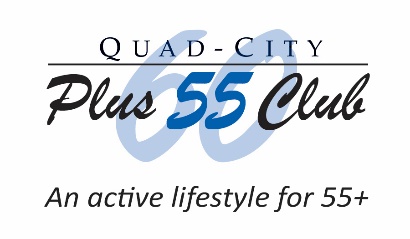 Quad-City Plus 60 Club Grant Application for FY 2022Please review the Grant Application Guidelines document before completing this form.Date of this Application:	Name of Organization:  	Street Address:		City, State & Zip Code:	Contact Person:		Title:				Daytime Phone:		Email Address:		Amount of Money Requested for FY 2022?  $Grant Application Request:  Provide an overview of the project/program limited to a maximum of 2 pages.  The overview will be used to evaluate the application on the basis of need and community impact including how the project will benefit Quad City area residents 55 years or older.  (Use the numbered criteria below to aid in your project overview.)State the problem addressed by the local program or project, the objective and need of the grant request.  (Please do not include state or national statistics.)How many people will be impacted by the project or program?  Total population served.  How will it impact residents of the Quad Cities metropolitan area?How does the grant request meet the mission and goals of your organization?How will you evaluate the success of the project or program relative to the goals and objectives of your organization?  How will you report this evaluation to Plus 60 Community Outreach?Are you using Plus 60 Outreach funds to leverage other funding?  If so, how?How do you propose to attribute funding for the program or project to Plus 60 Community Outreach?Please begin your Grant Application Request Overview on the following page.Grant Application Request Overview:If you have photos showing how the funds will be used, click an icon below to insert a photo: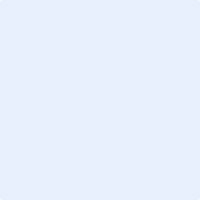 Preparation Tip: When done, ‘File Save As’ this application as “Plus 60 CO Grant Application for FY 2022 - Your Organization’s Name” on your computer.OTHER REQUIRED DOCUMENTSMISSION STATEMENT – Attach a copy of the organization’s Mission Statement.ORGANIZATION SERVICES – If you are requesting funds for the first time from the Plus 60 Club, please describe the overall services provided by your organization.  (Maximum of 1 page.)IRS 501(c)(3) DETERMINATION LETTER – If you are requesting funds for the first time from the Plus 60 Club, a copy of the organization’s IRS 501(c)(3) Determination Letter is required and must be attached unless you are a local public government unit.SECRETARY OF STATE REGISTRATION/CERTIFICATE OF EXISTANCE – If your organization is registered with either the Illinois or Iowa Secretary of State, please provide a copy of your most recent public filing (typically within the last two years) with the Secretary of State’s office.PROGRAM OR PROJECT BUDGET – Provide a copy of the organization’s current fiscal year budget for the specific program or project for which you are requesting funds.  Do not submit a budget for your entire organization.If your organization received a Plus 60 Club Community Outreach grant for FY 2021, a full detailed program report must be received before being considered for future funding.  Money must have been used for the program submitted and within the 2021 grant cycle, stating how the money was used and how many seniors benefited.  The downloadable “CO Funded Program Report Form TEMPLATE for 2020 Grants funding 2021 Programs” is available on the Club’s website for completion and submission to the Plus 60 Club.  SUBMISSIONSave your completed version of this Word document file to your computer for viewing, printing and mailing to the Quad-City Plus 60 Club, or submitting as a file attachment sent via email to the Club.  Mail this Grant Application for FY 2022 to Plus 60 Community Outreach, PO Box 455, Bettendorf, Iowa 52722-0008 orSubmit this completed application by file attachment to an email sent to the Club at  qctimesplus60@gmail.com.  Please type “Community Outreach” in the subject line.  For additional information or questions, contact Plus 60 at qctimesplus60@gmail.com.  Please type “Community Outreach Inquiry” in the subject line.   